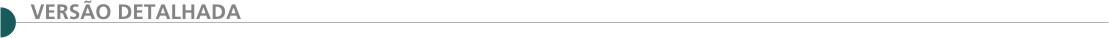 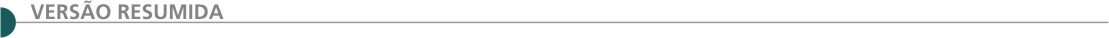  PREFEITURA MUNICIPAL DE ALÉM PARAÍBA - MG - PROCESSO Nº 056/2020 – TOMADA DE PREÇOS Nº 006/2020Torna público – abertura às 13:00 horas do dia 28/04/2020 em sua sede. Objeto: Contratação empresa especializada em serviço de engenharia para execução da complementação da construção da CRECHE PROINFANCIA TIPO 1, no bairro Goiabal. O Edital em inteiro teor e posteriores avisos estarão à disposição a partir do dia 07/04/2020, pelo site www.alemparaiba.mg.gov.br. Maiores informações, através do telefone (32) 3462-6733, ramal 212. PREFEITURA MUNICIPAL DE JOÃO PINHEIRO/ MG - TOMADA DE PREÇOS 005/2020 - AVISO DE LICITAÇÃO: TOMADA DE PREÇOS Nº 005/2020Abertura dia 23/04/2020 às 09h00, tipo Menor Preço - Global, objetivando a contratação, sob o regime de empreitada e com o fornecimento de mão-de-obra, equipamentos, materiais, ferramentas e etc., dos serviços e obras de ações de melhorias de trânsito em vias Urbanas – recapeamento de vias de trânsito em diversos bairros – no Município de João Pinheiro MG. O Edital poderá ser acessado no site www.joaopinheiro.mg.gov.br. Maiores informações no Dpto. De Compras da Prefeitura de João Pinheiro/MG - Pç. Cel. Hermógenes, 60, Centro, CEP 38770-000, p/ e-mail: licita@joaopinheiro.mg.gov.br ou p/ telefone (38) 3561-5511, das 08h00 às 11h00 e 13h00 às 17h30. PREFEITURA MUNICIPAL DE LUISLÂNDIA/ MG - DEPARTAMENTO DE LICITAÇÕES E CONTRATOS RETIFICAÇÃO EDITAL DO PROCESSO LICITATÓRIO Nº 023/2020, TOMADA DE PREÇOS Nº 001/2020 A PREF. MUNICIPAL DE LUISLÂNDIA/MG –– torna público Retificação edital do Processo Licitatório nº 023/2020, Tomada de Preços nº 001/2020. Objeto: CONTRATAÇÃO DE EMPRESA PARA REFORMA E AMPLIAÇÃO DE ESCOLAS NO MUNICÍPIO DE LUISLÂNDIA/MG, ATRAVÉS DE EMPREITADA GLOBAL, DE ACORDO COM AS CONDIÇÕES E ESPECIFICAÇÕES CONSTANTES DO MEMORIAL DESCRITIVO. Abertura: 17/04/2020 as 09:00 hs da manhã. Edital disponível através do site: www.luislandia.mg.gov.br ou e-mail: licitação@luislandia.mg.gov.br.  PREFEITURA MUNICIPAL DE PAINEIRAS – MG - DEPARTAMENTO MUNICIPAL DE LICITAÇÃO PAINEIRAS AVISO DE LICITAÇÃO - PREGÃO PRESENCIAL Nº 019/2020A Prefeitura Municipal de Paineiras - MG, situada na Praça Terezinha de Vargas Mendonça, 288 - Centro, inscrita no CNPJ 18.296.673/0001-04, através da Comissão Permanente de Licitação, designada pela Portaria nº 001/2020, por meio de requisição do setor: Secretaria Municipal de Transportes, Obras e Serviços torna público a abertura do Processo Licitatório Nº 034/2020, modalidade Pregão Presencial Nº 019/2020, cujo objeto é o registro de preços para contratação de empresa especializada na execução de tapa buraco, conforme especificações do Anexo I - Termo de Referência. Os interessados deverão se apresentar para credenciamento no dia 24/04/2020 às 12:00 horas. O edital e seus anexos estarão disponíveis no endereço acima citado, no horário de 11:00 às 17:00 horas, ou através de solicitação pelo endereço eletrônico licitacaopaineirasmg@gmail.com e/ou sítio www.paineiras.mg.com.br. A presente licitação será regida pela Lei Federal 8666/93 e suas alterações. PREFEITURA MUNICIPAL DE PERDÕES – MG - TOMADA DE PREÇO Nº 05/2020A Prefeitura Municipal de Perdões-MG, faz saber a abertura de Licitação processo n.º 54/20, Tomada de Preço 05/2020, abertura em 29/04/2020 às 13:00 hs. – Na Pça. 1.º de junho, 103 – Perdões-MG, objeto: contratação de empresa para Recapeamento de vias públicas, acessibilidade e sinalização Convênio Nº 885919/2019, OGU/PROGRAMA DE PLANEJAMENTO URBANO. Edital/Informações: (35)3864-7298, e-mail: licitacao@perdoes.mg.gov.br.  PREFEITURA MUNICIPAL DE SANTA VITÓRIA/MG - DEPARTAMENTO LICITAÇÕES E CONTRATOS PROCESSO LICITATÓRIO Nº 042/2020, TOMADA DE PREÇOS Nº 002/2020 O Município de Santa Vitória MG torna público o Processo Licitatório nº 042/2020, Tomada de Preços Nº 002/2020. Tipo: menor preço global. Abertura: 23 de abril de 2020 às 13:00 horas. Local: Prédio da Prefeitura Municipal. Objeto: Contratação de empresa para execução de obras de pavimentação e recapeamento asfáltico dos estacionamentos da Praça de Alimentação e do Ginásio Pio Bonito no município de Santa Vitória. Recursos: Próprio. Informações: fone (34) 3251-8508 das 12:00h às 18:00h email licitacao@santavitoria.mg.gov.br. Condições de participação: poderão participar pessoas jurídicas devidamente constituídas. O edital e seus anexos encontram-se à disposição dos interessados no site www.santavitoria.mg.gov.br (Portal da Transparência / Licitação). PREFEITURA MUNICIPAL DE SERRANIA – MG - EXTRATO DE TOMADA DE PREÇO Nº 04/2020. PROCESSO Nº 74/2020OBJETO: execução indireta de obra de engenharia objetivando-se a reforma da ponte do Rio São Tomé, incluindo o fornecimento de todo o material e mão de obra. Abertura dia 24/04/2020 às 09:00 horas. Edital no site www.serrania.mg.gov.br.  PREFEITURA MUNICIPAL DE SERRO/ MG - TORNA PÚBLICO O EDITAL DO PROCESSO 124/2020, TOMADA DE PREÇOS 007/2020 Objeto: contratação de empresa para execução de obra de pavimentação nas Ruas José Valério Primo e Cláudio Vieira Alves no Distrito de Pedro Lessa e Rua Rubi na Sede do Município de Serro, conforme Contrato de Repasse 803197/2014/MCIDADES/CAIXA. Entrega de envelopes: até 09:00 do dia 23/04/2020.Abertura dos envelopes:23/04/2020 às 09:30. Informações:(38) 3541-1369 - ramal 211, email: licitacaoeditais@serro.mg.gov.br.  PREFEITURA MUNICIPAL DE UBAÍ/MG –– TORNA PÚBLICO PROCESSO LICITATÓRIO Nº 047/2020 – TOMADA DE PREÇOS Nº 004/2020Objeto: Contratação de empresa para execução de Obras de pavimentação de vias publica em blocos sextavados de concreto e Drenagem superficial em sarjeta de concreto, conforme projeto, memorial descritivo e planilha orçamentária anexo. Data de recebimento dos envelopes e abertura da sessão: 23/04/2020 - Horário: às 09h00min. EDITAL disponível no site: www.ubai.mg.gov.br ou através do email licitacao@ubai.mg.gov.br ou licitacaoubai@gmail.com e ainda na sala de Licitações da Prefeitura Municipal de Ubaí/MG.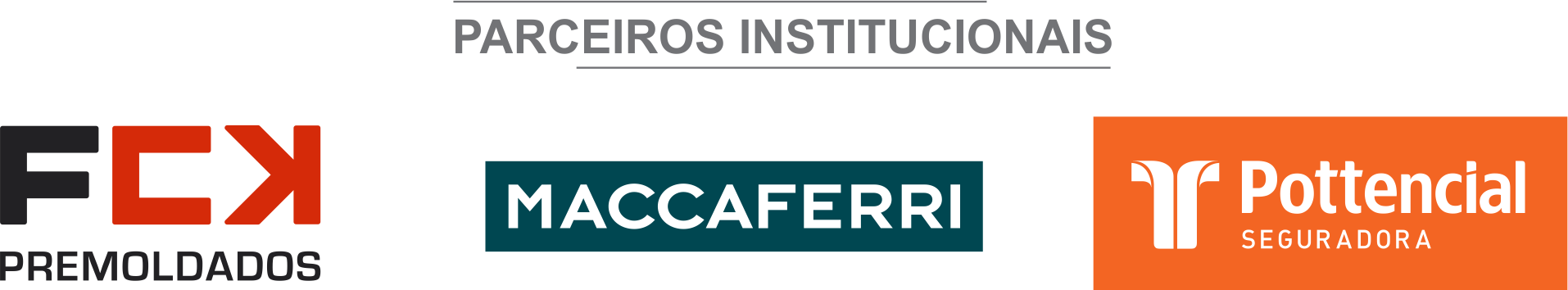 ÓRGÃO LICITANTE: - COHAB MINASÓRGÃO LICITANTE: - COHAB MINASEDITAL: LICITAÇÃO ELETRÔNICA COHAB MINAS 014/2020EDITAL: LICITAÇÃO ELETRÔNICA COHAB MINAS 014/2020EDITAL: LICITAÇÃO ELETRÔNICA COHAB MINAS 014/2020EDITAL: LICITAÇÃO ELETRÔNICA COHAB MINAS 014/2020Endereço: Rodovia Papa João Paulo II, 4001 - 14º andar (prédio Gerais) - Serra Verde - Belo Horizonte/MG. Informações: Telefax: (31) 3915-1505 – 3915-7022. E-mail: cpl@cohab.mg.gov.br.Site: www.compras.mg.gov.br - www.cohab.mg.gov.brEndereço: Rodovia Papa João Paulo II, 4001 - 14º andar (prédio Gerais) - Serra Verde - Belo Horizonte/MG. Informações: Telefax: (31) 3915-1505 – 3915-7022. E-mail: cpl@cohab.mg.gov.br.Site: www.compras.mg.gov.br - www.cohab.mg.gov.brEndereço: Rodovia Papa João Paulo II, 4001 - 14º andar (prédio Gerais) - Serra Verde - Belo Horizonte/MG. Informações: Telefax: (31) 3915-1505 – 3915-7022. E-mail: cpl@cohab.mg.gov.br.Site: www.compras.mg.gov.br - www.cohab.mg.gov.brEndereço: Rodovia Papa João Paulo II, 4001 - 14º andar (prédio Gerais) - Serra Verde - Belo Horizonte/MG. Informações: Telefax: (31) 3915-1505 – 3915-7022. E-mail: cpl@cohab.mg.gov.br.Site: www.compras.mg.gov.br - www.cohab.mg.gov.brEndereço: Rodovia Papa João Paulo II, 4001 - 14º andar (prédio Gerais) - Serra Verde - Belo Horizonte/MG. Informações: Telefax: (31) 3915-1505 – 3915-7022. E-mail: cpl@cohab.mg.gov.br.Site: www.compras.mg.gov.br - www.cohab.mg.gov.brEndereço: Rodovia Papa João Paulo II, 4001 - 14º andar (prédio Gerais) - Serra Verde - Belo Horizonte/MG. Informações: Telefax: (31) 3915-1505 – 3915-7022. E-mail: cpl@cohab.mg.gov.br.Site: www.compras.mg.gov.br - www.cohab.mg.gov.brOBJETO: COM MODO DE DISPUTA FECHADO; CRITÉRIO DE JULGAMENTO DE MAIOR DESCONTO A SER APLICADO LINEARMENTE SOBRE A PLANILHA DA COHAB MINAS; SOB O REGIME DE EMPREITADA POR PREÇO GLOBAL, OBJETIVANDO SELECIONAR EMPRESA DO RAMO DE ATIVIDADES DA CONSTRUÇÃO CIVIL, PARA A IMPLANTAÇÃO E CONSTRUÇÃO DE OITO PRÉDIOS TIPO MG.24.AP.2.47, COM 16 APARTAMENTOS POR PRÉDIO, TOTALIZANDO 128 APARTAMENTOS, SENDO 96 APARTAMENTOS NO EMPREENDIMENTO RESIDENCIAL BEM VIVER E 32 APARTAMENTOS NO EMPREENDIMENTO RESIDENCIAL GRAMADO, 3 CENTROS DE CONVIVÊNCIA TIPO MG-1-CC-5X5 E TERRAPLENAGEM/OBRAS COMPLEMENTARES, NO MUNICÍPIO DE ARAGUARI/MG, CONFORME PROJETOS, PLANILHAS E ESPECIFICAÇÕES TÉCNICAS, COMPONENTES DESTE EDITAL DE LICITAÇÃO, NO ÂMBITO DO PROGRAMA PARCERIAS – IMÓVEL NA PLANTA – CARTA DE CRÉDITO ASSOCIATIVO – FGTS – PROGRAMA MINHA CASAMINHA VIDA - PMCMV.OBJETO: COM MODO DE DISPUTA FECHADO; CRITÉRIO DE JULGAMENTO DE MAIOR DESCONTO A SER APLICADO LINEARMENTE SOBRE A PLANILHA DA COHAB MINAS; SOB O REGIME DE EMPREITADA POR PREÇO GLOBAL, OBJETIVANDO SELECIONAR EMPRESA DO RAMO DE ATIVIDADES DA CONSTRUÇÃO CIVIL, PARA A IMPLANTAÇÃO E CONSTRUÇÃO DE OITO PRÉDIOS TIPO MG.24.AP.2.47, COM 16 APARTAMENTOS POR PRÉDIO, TOTALIZANDO 128 APARTAMENTOS, SENDO 96 APARTAMENTOS NO EMPREENDIMENTO RESIDENCIAL BEM VIVER E 32 APARTAMENTOS NO EMPREENDIMENTO RESIDENCIAL GRAMADO, 3 CENTROS DE CONVIVÊNCIA TIPO MG-1-CC-5X5 E TERRAPLENAGEM/OBRAS COMPLEMENTARES, NO MUNICÍPIO DE ARAGUARI/MG, CONFORME PROJETOS, PLANILHAS E ESPECIFICAÇÕES TÉCNICAS, COMPONENTES DESTE EDITAL DE LICITAÇÃO, NO ÂMBITO DO PROGRAMA PARCERIAS – IMÓVEL NA PLANTA – CARTA DE CRÉDITO ASSOCIATIVO – FGTS – PROGRAMA MINHA CASAMINHA VIDA - PMCMV.OBJETO: COM MODO DE DISPUTA FECHADO; CRITÉRIO DE JULGAMENTO DE MAIOR DESCONTO A SER APLICADO LINEARMENTE SOBRE A PLANILHA DA COHAB MINAS; SOB O REGIME DE EMPREITADA POR PREÇO GLOBAL, OBJETIVANDO SELECIONAR EMPRESA DO RAMO DE ATIVIDADES DA CONSTRUÇÃO CIVIL, PARA A IMPLANTAÇÃO E CONSTRUÇÃO DE OITO PRÉDIOS TIPO MG.24.AP.2.47, COM 16 APARTAMENTOS POR PRÉDIO, TOTALIZANDO 128 APARTAMENTOS, SENDO 96 APARTAMENTOS NO EMPREENDIMENTO RESIDENCIAL BEM VIVER E 32 APARTAMENTOS NO EMPREENDIMENTO RESIDENCIAL GRAMADO, 3 CENTROS DE CONVIVÊNCIA TIPO MG-1-CC-5X5 E TERRAPLENAGEM/OBRAS COMPLEMENTARES, NO MUNICÍPIO DE ARAGUARI/MG, CONFORME PROJETOS, PLANILHAS E ESPECIFICAÇÕES TÉCNICAS, COMPONENTES DESTE EDITAL DE LICITAÇÃO, NO ÂMBITO DO PROGRAMA PARCERIAS – IMÓVEL NA PLANTA – CARTA DE CRÉDITO ASSOCIATIVO – FGTS – PROGRAMA MINHA CASAMINHA VIDA - PMCMV.OBJETO: COM MODO DE DISPUTA FECHADO; CRITÉRIO DE JULGAMENTO DE MAIOR DESCONTO A SER APLICADO LINEARMENTE SOBRE A PLANILHA DA COHAB MINAS; SOB O REGIME DE EMPREITADA POR PREÇO GLOBAL, OBJETIVANDO SELECIONAR EMPRESA DO RAMO DE ATIVIDADES DA CONSTRUÇÃO CIVIL, PARA A IMPLANTAÇÃO E CONSTRUÇÃO DE OITO PRÉDIOS TIPO MG.24.AP.2.47, COM 16 APARTAMENTOS POR PRÉDIO, TOTALIZANDO 128 APARTAMENTOS, SENDO 96 APARTAMENTOS NO EMPREENDIMENTO RESIDENCIAL BEM VIVER E 32 APARTAMENTOS NO EMPREENDIMENTO RESIDENCIAL GRAMADO, 3 CENTROS DE CONVIVÊNCIA TIPO MG-1-CC-5X5 E TERRAPLENAGEM/OBRAS COMPLEMENTARES, NO MUNICÍPIO DE ARAGUARI/MG, CONFORME PROJETOS, PLANILHAS E ESPECIFICAÇÕES TÉCNICAS, COMPONENTES DESTE EDITAL DE LICITAÇÃO, NO ÂMBITO DO PROGRAMA PARCERIAS – IMÓVEL NA PLANTA – CARTA DE CRÉDITO ASSOCIATIVO – FGTS – PROGRAMA MINHA CASAMINHA VIDA - PMCMV.DATAS:Entrega: 29/04/2020, até ás 15:00.Abertura: 29/04/2020, ás 15:00.Prazo de execução: 390 (trezentos e noventa) dias.DATAS:Entrega: 29/04/2020, até ás 15:00.Abertura: 29/04/2020, ás 15:00.Prazo de execução: 390 (trezentos e noventa) dias.VALORESVALORESVALORESVALORESVALORESVALORESValor Estimado da ObraCapital Social Igual ou SuperiorCapital Social Igual ou SuperiorGarantia de PropostaGarantia de PropostaValor do EditalR$ 11.829.065,20,Sendo R$ 8.897.869,26   destinados ao empreendimento Residencial Bem Viver e R$ 2.931.195,94 destinados ao empreendimento Residencial Gramado.R$ 1.000.000,00R$ 1.000.000,00R$100.000,00R$100.000,00R$ -CAPACIDADE TÉCNICA: - Edificações: edificação vertical, com mínimo de 3 pavimentos, em conjunto habitacional ou em conjunto de unidades de padrão similar à conjunto habitacional.CAPACIDADE TÉCNICA: - Edificações: edificação vertical, com mínimo de 3 pavimentos, em conjunto habitacional ou em conjunto de unidades de padrão similar à conjunto habitacional.CAPACIDADE TÉCNICA: - Edificações: edificação vertical, com mínimo de 3 pavimentos, em conjunto habitacional ou em conjunto de unidades de padrão similar à conjunto habitacional.CAPACIDADE TÉCNICA: - Edificações: edificação vertical, com mínimo de 3 pavimentos, em conjunto habitacional ou em conjunto de unidades de padrão similar à conjunto habitacional.CAPACIDADE TÉCNICA: - Edificações: edificação vertical, com mínimo de 3 pavimentos, em conjunto habitacional ou em conjunto de unidades de padrão similar à conjunto habitacional.CAPACIDADE TÉCNICA: - Edificações: edificação vertical, com mínimo de 3 pavimentos, em conjunto habitacional ou em conjunto de unidades de padrão similar à conjunto habitacional.CAPACIDADE OPERACIONAL: - Edificações: edificação vertical, com mínimo de 3 pavimento, em conjunto habitacional ou em conjunto de unidades de padrão similar à conjunto habitacional, com área construída mínima de 3.000,00 m² (três mil metros quadrados), EM UM ÚNICO ATESTADO OU O SOMATÓRIO DE ATESTADOS, DESDE QUE AS OBRAS ATESTADAS TENHAM SIDO EXECUTADAS EM PERÍODO CONCOMITANTE.CAPACIDADE OPERACIONAL: - Edificações: edificação vertical, com mínimo de 3 pavimento, em conjunto habitacional ou em conjunto de unidades de padrão similar à conjunto habitacional, com área construída mínima de 3.000,00 m² (três mil metros quadrados), EM UM ÚNICO ATESTADO OU O SOMATÓRIO DE ATESTADOS, DESDE QUE AS OBRAS ATESTADAS TENHAM SIDO EXECUTADAS EM PERÍODO CONCOMITANTE.CAPACIDADE OPERACIONAL: - Edificações: edificação vertical, com mínimo de 3 pavimento, em conjunto habitacional ou em conjunto de unidades de padrão similar à conjunto habitacional, com área construída mínima de 3.000,00 m² (três mil metros quadrados), EM UM ÚNICO ATESTADO OU O SOMATÓRIO DE ATESTADOS, DESDE QUE AS OBRAS ATESTADAS TENHAM SIDO EXECUTADAS EM PERÍODO CONCOMITANTE.CAPACIDADE OPERACIONAL: - Edificações: edificação vertical, com mínimo de 3 pavimento, em conjunto habitacional ou em conjunto de unidades de padrão similar à conjunto habitacional, com área construída mínima de 3.000,00 m² (três mil metros quadrados), EM UM ÚNICO ATESTADO OU O SOMATÓRIO DE ATESTADOS, DESDE QUE AS OBRAS ATESTADAS TENHAM SIDO EXECUTADAS EM PERÍODO CONCOMITANTE.CAPACIDADE OPERACIONAL: - Edificações: edificação vertical, com mínimo de 3 pavimento, em conjunto habitacional ou em conjunto de unidades de padrão similar à conjunto habitacional, com área construída mínima de 3.000,00 m² (três mil metros quadrados), EM UM ÚNICO ATESTADO OU O SOMATÓRIO DE ATESTADOS, DESDE QUE AS OBRAS ATESTADAS TENHAM SIDO EXECUTADAS EM PERÍODO CONCOMITANTE.CAPACIDADE OPERACIONAL: - Edificações: edificação vertical, com mínimo de 3 pavimento, em conjunto habitacional ou em conjunto de unidades de padrão similar à conjunto habitacional, com área construída mínima de 3.000,00 m² (três mil metros quadrados), EM UM ÚNICO ATESTADO OU O SOMATÓRIO DE ATESTADOS, DESDE QUE AS OBRAS ATESTADAS TENHAM SIDO EXECUTADAS EM PERÍODO CONCOMITANTE.ÍNDICES ECONÔMICOS: Conforme edital.ÍNDICES ECONÔMICOS: Conforme edital.ÍNDICES ECONÔMICOS: Conforme edital.ÍNDICES ECONÔMICOS: Conforme edital.ÍNDICES ECONÔMICOS: Conforme edital.ÍNDICES ECONÔMICOS: Conforme edital.OBSERVAÇÕES: VISITA TÉCNICA:O licitante deverá realizar a visita técnica ao imóvel onde será implantado o empreendimento objeto desta licitação, objetivando conhecer o terreno e, inclusive, o dimensionamento das instalações necessárias, tais como elétricas e hidro sanitárias do canteiro da obra, cujos custos são de responsabilidade da contratada, conforme discriminado no Caderno de Encargos, disponível no site www.cohab.mg.gov.br – links: Licitações e Contratos - Licitações . o edital estará disponível no site www.cohab.mg.gov.br – links: Licitações e Contratos – Licitações http://www.cohab.mg.gov.br/licitacoes/licitacoes-em-andamento/?cat=3OBSERVAÇÕES: VISITA TÉCNICA:O licitante deverá realizar a visita técnica ao imóvel onde será implantado o empreendimento objeto desta licitação, objetivando conhecer o terreno e, inclusive, o dimensionamento das instalações necessárias, tais como elétricas e hidro sanitárias do canteiro da obra, cujos custos são de responsabilidade da contratada, conforme discriminado no Caderno de Encargos, disponível no site www.cohab.mg.gov.br – links: Licitações e Contratos - Licitações . o edital estará disponível no site www.cohab.mg.gov.br – links: Licitações e Contratos – Licitações http://www.cohab.mg.gov.br/licitacoes/licitacoes-em-andamento/?cat=3OBSERVAÇÕES: VISITA TÉCNICA:O licitante deverá realizar a visita técnica ao imóvel onde será implantado o empreendimento objeto desta licitação, objetivando conhecer o terreno e, inclusive, o dimensionamento das instalações necessárias, tais como elétricas e hidro sanitárias do canteiro da obra, cujos custos são de responsabilidade da contratada, conforme discriminado no Caderno de Encargos, disponível no site www.cohab.mg.gov.br – links: Licitações e Contratos - Licitações . o edital estará disponível no site www.cohab.mg.gov.br – links: Licitações e Contratos – Licitações http://www.cohab.mg.gov.br/licitacoes/licitacoes-em-andamento/?cat=3OBSERVAÇÕES: VISITA TÉCNICA:O licitante deverá realizar a visita técnica ao imóvel onde será implantado o empreendimento objeto desta licitação, objetivando conhecer o terreno e, inclusive, o dimensionamento das instalações necessárias, tais como elétricas e hidro sanitárias do canteiro da obra, cujos custos são de responsabilidade da contratada, conforme discriminado no Caderno de Encargos, disponível no site www.cohab.mg.gov.br – links: Licitações e Contratos - Licitações . o edital estará disponível no site www.cohab.mg.gov.br – links: Licitações e Contratos – Licitações http://www.cohab.mg.gov.br/licitacoes/licitacoes-em-andamento/?cat=3OBSERVAÇÕES: VISITA TÉCNICA:O licitante deverá realizar a visita técnica ao imóvel onde será implantado o empreendimento objeto desta licitação, objetivando conhecer o terreno e, inclusive, o dimensionamento das instalações necessárias, tais como elétricas e hidro sanitárias do canteiro da obra, cujos custos são de responsabilidade da contratada, conforme discriminado no Caderno de Encargos, disponível no site www.cohab.mg.gov.br – links: Licitações e Contratos - Licitações . o edital estará disponível no site www.cohab.mg.gov.br – links: Licitações e Contratos – Licitações http://www.cohab.mg.gov.br/licitacoes/licitacoes-em-andamento/?cat=3OBSERVAÇÕES: VISITA TÉCNICA:O licitante deverá realizar a visita técnica ao imóvel onde será implantado o empreendimento objeto desta licitação, objetivando conhecer o terreno e, inclusive, o dimensionamento das instalações necessárias, tais como elétricas e hidro sanitárias do canteiro da obra, cujos custos são de responsabilidade da contratada, conforme discriminado no Caderno de Encargos, disponível no site www.cohab.mg.gov.br – links: Licitações e Contratos - Licitações . o edital estará disponível no site www.cohab.mg.gov.br – links: Licitações e Contratos – Licitações http://www.cohab.mg.gov.br/licitacoes/licitacoes-em-andamento/?cat=3ÓRGÃO LICITANTE: - TRIBUNAL DE JUSTIÇA DO ESTADO DE MINAS GERAISÓRGÃO LICITANTE: - TRIBUNAL DE JUSTIÇA DO ESTADO DE MINAS GERAISÓRGÃO LICITANTE: - TRIBUNAL DE JUSTIÇA DO ESTADO DE MINAS GERAISEDITAL: CONCORRÊNCIA EDITAL Nº 057/2020EDITAL: CONCORRÊNCIA EDITAL Nº 057/2020Endereço: Rua Gonçalves Dias, 1260 – Funcionários – Belo Horizonte/MG.Informações: Telefone: (31) 3249-8033 e 3249-8034. E-mail licit@tjmg.jus.br. Endereço: Rua Gonçalves Dias, 1260 – Funcionários – Belo Horizonte/MG.Informações: Telefone: (31) 3249-8033 e 3249-8034. E-mail licit@tjmg.jus.br. Endereço: Rua Gonçalves Dias, 1260 – Funcionários – Belo Horizonte/MG.Informações: Telefone: (31) 3249-8033 e 3249-8034. E-mail licit@tjmg.jus.br. Endereço: Rua Gonçalves Dias, 1260 – Funcionários – Belo Horizonte/MG.Informações: Telefone: (31) 3249-8033 e 3249-8034. E-mail licit@tjmg.jus.br. Endereço: Rua Gonçalves Dias, 1260 – Funcionários – Belo Horizonte/MG.Informações: Telefone: (31) 3249-8033 e 3249-8034. E-mail licit@tjmg.jus.br. MODALIDADE: REGIME DE EXECUÇÃO: EMPREITADA POR PREÇO GLOBAL - TIPO: MENOR PREÇO. OBJETO: OBRA DE CONSTRUÇÃO DO NOVO PRÉDIO DO FÓRUM DA COMARCA DE ABAETÉ, CONFORME PROJETO BÁSICO E DEMAIS ANEXOS, PARTES INTEGRANTES E INSEPARÁVEIS DESTE EDITAL.MODALIDADE: REGIME DE EXECUÇÃO: EMPREITADA POR PREÇO GLOBAL - TIPO: MENOR PREÇO. OBJETO: OBRA DE CONSTRUÇÃO DO NOVO PRÉDIO DO FÓRUM DA COMARCA DE ABAETÉ, CONFORME PROJETO BÁSICO E DEMAIS ANEXOS, PARTES INTEGRANTES E INSEPARÁVEIS DESTE EDITAL.MODALIDADE: REGIME DE EXECUÇÃO: EMPREITADA POR PREÇO GLOBAL - TIPO: MENOR PREÇO. OBJETO: OBRA DE CONSTRUÇÃO DO NOVO PRÉDIO DO FÓRUM DA COMARCA DE ABAETÉ, CONFORME PROJETO BÁSICO E DEMAIS ANEXOS, PARTES INTEGRANTES E INSEPARÁVEIS DESTE EDITAL.DATAS:Entrega: 06/05/2020, até ás 17:00.Abertura: 07/05/2020, ás 09:00.Visita: - agendamento prévio com a Administração de cada Fórum. Prazo de Execução: 420 dias.DATAS:Entrega: 06/05/2020, até ás 17:00.Abertura: 07/05/2020, ás 09:00.Visita: - agendamento prévio com a Administração de cada Fórum. Prazo de Execução: 420 dias.VALORESVALORESVALORESVALORESVALORESValor Estimado da ObraCapital Social Garantia de PropostaGarantia de PropostaValor do EditalR$7.352.687,96R$735.268,79R$ -R$ -R$ -CAPACIDADE TÉCNICA: Execução de estrutura de concreto armado moldada “in loco”, em edificações;Instalações elétricas de baixa tensão em edificações.CAPACIDADE TÉCNICA: Execução de estrutura de concreto armado moldada “in loco”, em edificações;Instalações elétricas de baixa tensão em edificações.CAPACIDADE TÉCNICA: Execução de estrutura de concreto armado moldada “in loco”, em edificações;Instalações elétricas de baixa tensão em edificações.CAPACIDADE TÉCNICA: Execução de estrutura de concreto armado moldada “in loco”, em edificações;Instalações elétricas de baixa tensão em edificações.CAPACIDADE TÉCNICA: Execução de estrutura de concreto armado moldada “in loco”, em edificações;Instalações elétricas de baixa tensão em edificações.CAPACIDADE OPERACIONAL: Estrutura em concreto armado moldada “in loco”, em edificações, com no mínimo 280m³;Instalações elétricas de baixa tensão, em edificações, com carga instalada ou demandada de no mínimo 42 kVA ou 38 kW.CAPACIDADE OPERACIONAL: Estrutura em concreto armado moldada “in loco”, em edificações, com no mínimo 280m³;Instalações elétricas de baixa tensão, em edificações, com carga instalada ou demandada de no mínimo 42 kVA ou 38 kW.CAPACIDADE OPERACIONAL: Estrutura em concreto armado moldada “in loco”, em edificações, com no mínimo 280m³;Instalações elétricas de baixa tensão, em edificações, com carga instalada ou demandada de no mínimo 42 kVA ou 38 kW.CAPACIDADE OPERACIONAL: Estrutura em concreto armado moldada “in loco”, em edificações, com no mínimo 280m³;Instalações elétricas de baixa tensão, em edificações, com carga instalada ou demandada de no mínimo 42 kVA ou 38 kW.CAPACIDADE OPERACIONAL: Estrutura em concreto armado moldada “in loco”, em edificações, com no mínimo 280m³;Instalações elétricas de baixa tensão, em edificações, com carga instalada ou demandada de no mínimo 42 kVA ou 38 kW. ÍNDICES ECONÔMICOS: ILC MÍNIMO DE 1,5, ILG MÍNIMO DE 1,5 E ISG MÍNIMO DE 1,5.  ÍNDICES ECONÔMICOS: ILC MÍNIMO DE 1,5, ILG MÍNIMO DE 1,5 E ISG MÍNIMO DE 1,5.  ÍNDICES ECONÔMICOS: ILC MÍNIMO DE 1,5, ILG MÍNIMO DE 1,5 E ISG MÍNIMO DE 1,5.  ÍNDICES ECONÔMICOS: ILC MÍNIMO DE 1,5, ILG MÍNIMO DE 1,5 E ISG MÍNIMO DE 1,5.  ÍNDICES ECONÔMICOS: ILC MÍNIMO DE 1,5, ILG MÍNIMO DE 1,5 E ISG MÍNIMO DE 1,5. OBSERVAÇÕES: - Consórcio: Não. VISITA PRÉVIA5.1. Será facultada à LICITANTE visitar o local da obra para obter as informações necessárias para a elaboração da Proposta, correndo por sua conta os custos respectivos.5.1.1. As visitas deverão ser realizadas em conjunto com representantes do TJMG, no local destinado à obra, no seguinte endereço: Comarca: Abaeté - Endereço: Rua Coronel Fernandes os Reis, 335, Bairro Amazonas, Abaeté/MGTelefone: (37) 3541-1797, (37) 3541-1800, (37) 3541-2659. Horário: 12:00 às 17:00. Clique aqui para obter informações do edital. OBSERVAÇÕES: - Consórcio: Não. VISITA PRÉVIA5.1. Será facultada à LICITANTE visitar o local da obra para obter as informações necessárias para a elaboração da Proposta, correndo por sua conta os custos respectivos.5.1.1. As visitas deverão ser realizadas em conjunto com representantes do TJMG, no local destinado à obra, no seguinte endereço: Comarca: Abaeté - Endereço: Rua Coronel Fernandes os Reis, 335, Bairro Amazonas, Abaeté/MGTelefone: (37) 3541-1797, (37) 3541-1800, (37) 3541-2659. Horário: 12:00 às 17:00. Clique aqui para obter informações do edital. OBSERVAÇÕES: - Consórcio: Não. VISITA PRÉVIA5.1. Será facultada à LICITANTE visitar o local da obra para obter as informações necessárias para a elaboração da Proposta, correndo por sua conta os custos respectivos.5.1.1. As visitas deverão ser realizadas em conjunto com representantes do TJMG, no local destinado à obra, no seguinte endereço: Comarca: Abaeté - Endereço: Rua Coronel Fernandes os Reis, 335, Bairro Amazonas, Abaeté/MGTelefone: (37) 3541-1797, (37) 3541-1800, (37) 3541-2659. Horário: 12:00 às 17:00. Clique aqui para obter informações do edital. OBSERVAÇÕES: - Consórcio: Não. VISITA PRÉVIA5.1. Será facultada à LICITANTE visitar o local da obra para obter as informações necessárias para a elaboração da Proposta, correndo por sua conta os custos respectivos.5.1.1. As visitas deverão ser realizadas em conjunto com representantes do TJMG, no local destinado à obra, no seguinte endereço: Comarca: Abaeté - Endereço: Rua Coronel Fernandes os Reis, 335, Bairro Amazonas, Abaeté/MGTelefone: (37) 3541-1797, (37) 3541-1800, (37) 3541-2659. Horário: 12:00 às 17:00. Clique aqui para obter informações do edital. OBSERVAÇÕES: - Consórcio: Não. VISITA PRÉVIA5.1. Será facultada à LICITANTE visitar o local da obra para obter as informações necessárias para a elaboração da Proposta, correndo por sua conta os custos respectivos.5.1.1. As visitas deverão ser realizadas em conjunto com representantes do TJMG, no local destinado à obra, no seguinte endereço: Comarca: Abaeté - Endereço: Rua Coronel Fernandes os Reis, 335, Bairro Amazonas, Abaeté/MGTelefone: (37) 3541-1797, (37) 3541-1800, (37) 3541-2659. Horário: 12:00 às 17:00. Clique aqui para obter informações do edital. ÓRGÃO LICITANTE: - TRIBUNAL DE JUSTIÇA DO ESTADO DE MINAS GERAISÓRGÃO LICITANTE: - TRIBUNAL DE JUSTIÇA DO ESTADO DE MINAS GERAISÓRGÃO LICITANTE: - TRIBUNAL DE JUSTIÇA DO ESTADO DE MINAS GERAISEDITAL: CONCORRÊNCIA EDITAL Nº 064/2020EDITAL: CONCORRÊNCIA EDITAL Nº 064/2020Endereço: Rua Gonçalves Dias, 1260 – Funcionários – Belo Horizonte/MG.Informações: Telefone: (31) 3249-8033 e 3249-8034. E-mail licit@tjmg.jus.br. Endereço: Rua Gonçalves Dias, 1260 – Funcionários – Belo Horizonte/MG.Informações: Telefone: (31) 3249-8033 e 3249-8034. E-mail licit@tjmg.jus.br. Endereço: Rua Gonçalves Dias, 1260 – Funcionários – Belo Horizonte/MG.Informações: Telefone: (31) 3249-8033 e 3249-8034. E-mail licit@tjmg.jus.br. Endereço: Rua Gonçalves Dias, 1260 – Funcionários – Belo Horizonte/MG.Informações: Telefone: (31) 3249-8033 e 3249-8034. E-mail licit@tjmg.jus.br. Endereço: Rua Gonçalves Dias, 1260 – Funcionários – Belo Horizonte/MG.Informações: Telefone: (31) 3249-8033 e 3249-8034. E-mail licit@tjmg.jus.br. MODALIDADE: REGIME DE EXECUÇÃO: EMPREITADA POR PREÇO GLOBAL - TIPO: MENOR PREÇO. OBJETO: OBRA DE CONSTRUÇÃO DO NOVO PRÉDIO DO FÓRUM DA COMARCA DE PARAOPEBA, CONFORME PROJETO BÁSICO E DEMAIS ANEXOS, PARTES INTEGRANTES E INSEPARÁVEIS DESTE EDITAL.MODALIDADE: REGIME DE EXECUÇÃO: EMPREITADA POR PREÇO GLOBAL - TIPO: MENOR PREÇO. OBJETO: OBRA DE CONSTRUÇÃO DO NOVO PRÉDIO DO FÓRUM DA COMARCA DE PARAOPEBA, CONFORME PROJETO BÁSICO E DEMAIS ANEXOS, PARTES INTEGRANTES E INSEPARÁVEIS DESTE EDITAL.MODALIDADE: REGIME DE EXECUÇÃO: EMPREITADA POR PREÇO GLOBAL - TIPO: MENOR PREÇO. OBJETO: OBRA DE CONSTRUÇÃO DO NOVO PRÉDIO DO FÓRUM DA COMARCA DE PARAOPEBA, CONFORME PROJETO BÁSICO E DEMAIS ANEXOS, PARTES INTEGRANTES E INSEPARÁVEIS DESTE EDITAL.DATAS:Entrega: 12/05/2020, até ás 17:00.Abertura: 13/05/2020, ás 09:00.Visita: - agendamento prévio com a Administração de cada Fórum. Prazo de Execução: 450 dias.DATAS:Entrega: 12/05/2020, até ás 17:00.Abertura: 13/05/2020, ás 09:00.Visita: - agendamento prévio com a Administração de cada Fórum. Prazo de Execução: 450 dias.VALORESVALORESVALORESVALORESVALORESValor Estimado da ObraCapital Social Garantia de PropostaGarantia de PropostaValor do EditalR$ 10.543.835,94R$ 1.054.383,59R$ -R$ -R$ -CAPACIDADE TÉCNICA: Execução de estrutura de concreto armado moldada “in loco”, em edificações;Instalações elétricas de baixa tensão em edificações.CAPACIDADE TÉCNICA: Execução de estrutura de concreto armado moldada “in loco”, em edificações;Instalações elétricas de baixa tensão em edificações.CAPACIDADE TÉCNICA: Execução de estrutura de concreto armado moldada “in loco”, em edificações;Instalações elétricas de baixa tensão em edificações.CAPACIDADE TÉCNICA: Execução de estrutura de concreto armado moldada “in loco”, em edificações;Instalações elétricas de baixa tensão em edificações.CAPACIDADE TÉCNICA: Execução de estrutura de concreto armado moldada “in loco”, em edificações;Instalações elétricas de baixa tensão em edificações.CAPACIDADE OPERACIONAL: Estrutura em concreto armado moldada “in loco”, em edificações, com no mínimo 360m³;Instalações elétricas de baixa tensão, em edificações, com carga instalada ou demandada de no mínimo 58 kVA ou 53 kW.CAPACIDADE OPERACIONAL: Estrutura em concreto armado moldada “in loco”, em edificações, com no mínimo 360m³;Instalações elétricas de baixa tensão, em edificações, com carga instalada ou demandada de no mínimo 58 kVA ou 53 kW.CAPACIDADE OPERACIONAL: Estrutura em concreto armado moldada “in loco”, em edificações, com no mínimo 360m³;Instalações elétricas de baixa tensão, em edificações, com carga instalada ou demandada de no mínimo 58 kVA ou 53 kW.CAPACIDADE OPERACIONAL: Estrutura em concreto armado moldada “in loco”, em edificações, com no mínimo 360m³;Instalações elétricas de baixa tensão, em edificações, com carga instalada ou demandada de no mínimo 58 kVA ou 53 kW.CAPACIDADE OPERACIONAL: Estrutura em concreto armado moldada “in loco”, em edificações, com no mínimo 360m³;Instalações elétricas de baixa tensão, em edificações, com carga instalada ou demandada de no mínimo 58 kVA ou 53 kW. ÍNDICES ECONÔMICOS: ILC MÍNIMO DE 2,0, ILG MÍNIMO DE 2,5 E ISG MÍNIMO DE 2,0.  ÍNDICES ECONÔMICOS: ILC MÍNIMO DE 2,0, ILG MÍNIMO DE 2,5 E ISG MÍNIMO DE 2,0.  ÍNDICES ECONÔMICOS: ILC MÍNIMO DE 2,0, ILG MÍNIMO DE 2,5 E ISG MÍNIMO DE 2,0.  ÍNDICES ECONÔMICOS: ILC MÍNIMO DE 2,0, ILG MÍNIMO DE 2,5 E ISG MÍNIMO DE 2,0.  ÍNDICES ECONÔMICOS: ILC MÍNIMO DE 2,0, ILG MÍNIMO DE 2,5 E ISG MÍNIMO DE 2,0. OBSERVAÇÕES: - Consórcio: Não. VISITA PRÉVIA5.1. Será facultada à LICITANTE visitar o local da obra para obter as informações necessárias para a elaboração da Proposta, correndo por sua conta os custos respectivos.5.1.1. As visitas deverão ser realizadas em conjunto com representantes do TJMG, no local destinado à obra, no seguinte endereço: Comarca: Paraopeba - Endereço: Rua Helvécio Mascarenhas, Centro, Paraopeba/MGTelefone: (31) 3714-1034 (31) 3714-4105 (31) 3714-1456Horário: 12:00 às 17:00 horas. Clique aqui para obter informações do edital. OBSERVAÇÕES: - Consórcio: Não. VISITA PRÉVIA5.1. Será facultada à LICITANTE visitar o local da obra para obter as informações necessárias para a elaboração da Proposta, correndo por sua conta os custos respectivos.5.1.1. As visitas deverão ser realizadas em conjunto com representantes do TJMG, no local destinado à obra, no seguinte endereço: Comarca: Paraopeba - Endereço: Rua Helvécio Mascarenhas, Centro, Paraopeba/MGTelefone: (31) 3714-1034 (31) 3714-4105 (31) 3714-1456Horário: 12:00 às 17:00 horas. Clique aqui para obter informações do edital. OBSERVAÇÕES: - Consórcio: Não. VISITA PRÉVIA5.1. Será facultada à LICITANTE visitar o local da obra para obter as informações necessárias para a elaboração da Proposta, correndo por sua conta os custos respectivos.5.1.1. As visitas deverão ser realizadas em conjunto com representantes do TJMG, no local destinado à obra, no seguinte endereço: Comarca: Paraopeba - Endereço: Rua Helvécio Mascarenhas, Centro, Paraopeba/MGTelefone: (31) 3714-1034 (31) 3714-4105 (31) 3714-1456Horário: 12:00 às 17:00 horas. Clique aqui para obter informações do edital. OBSERVAÇÕES: - Consórcio: Não. VISITA PRÉVIA5.1. Será facultada à LICITANTE visitar o local da obra para obter as informações necessárias para a elaboração da Proposta, correndo por sua conta os custos respectivos.5.1.1. As visitas deverão ser realizadas em conjunto com representantes do TJMG, no local destinado à obra, no seguinte endereço: Comarca: Paraopeba - Endereço: Rua Helvécio Mascarenhas, Centro, Paraopeba/MGTelefone: (31) 3714-1034 (31) 3714-4105 (31) 3714-1456Horário: 12:00 às 17:00 horas. Clique aqui para obter informações do edital. OBSERVAÇÕES: - Consórcio: Não. VISITA PRÉVIA5.1. Será facultada à LICITANTE visitar o local da obra para obter as informações necessárias para a elaboração da Proposta, correndo por sua conta os custos respectivos.5.1.1. As visitas deverão ser realizadas em conjunto com representantes do TJMG, no local destinado à obra, no seguinte endereço: Comarca: Paraopeba - Endereço: Rua Helvécio Mascarenhas, Centro, Paraopeba/MGTelefone: (31) 3714-1034 (31) 3714-4105 (31) 3714-1456Horário: 12:00 às 17:00 horas. Clique aqui para obter informações do edital. 